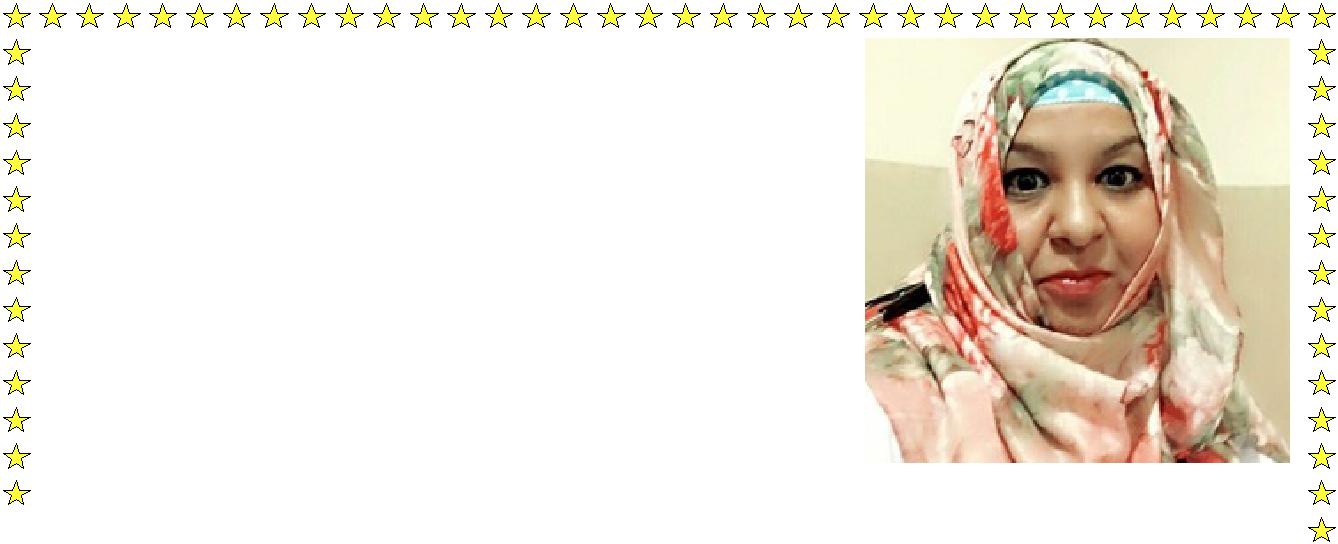  DR HINA 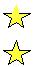 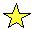 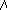   Email: hina.369988@2freemail.com 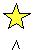 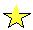 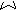  Profile review: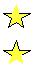  Nearly 14 years experience in handling emergencies medical  as well as non-medical with proper resuscitation protocols.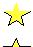 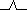 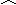  Key skills: I/V Cannulation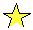 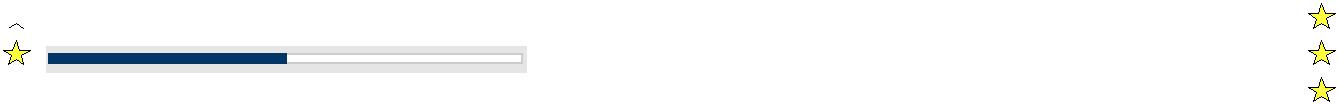  N/G, CVP Line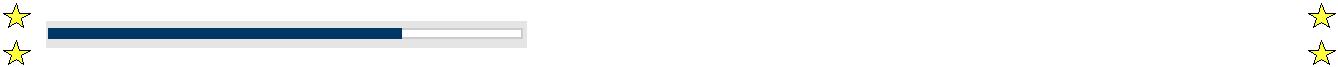  Nasogastric  Tube Insertion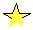 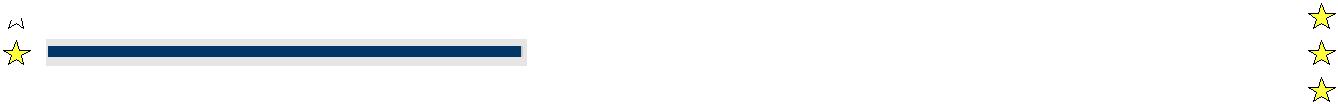  Endo tracheal Intubation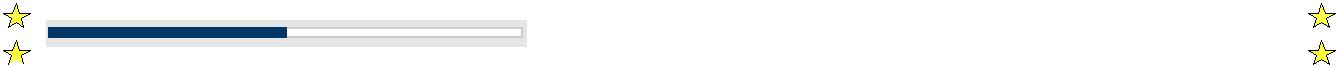  Catheterization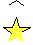 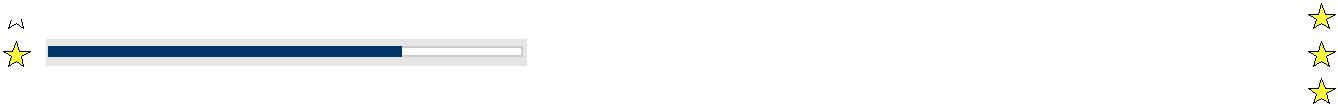  Ascitic & Pleural Tapping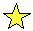 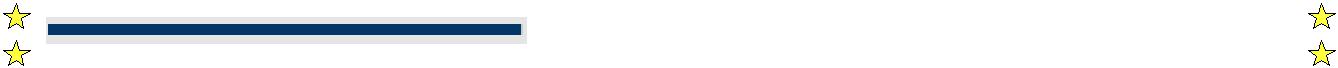 Cardiopulmonary Resuscitation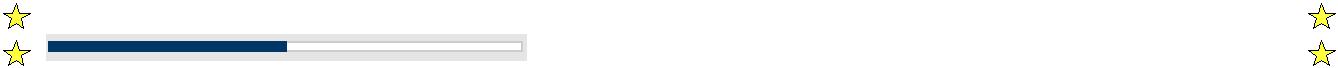  Lumber puncture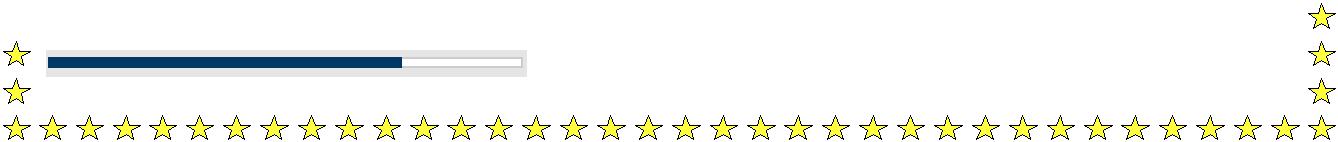 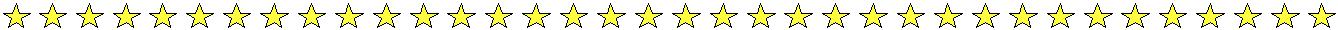  Cardioversion Profile review: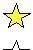 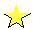  Proficient in managing emergency cases, in independently providing critical care to  respiratory patients in Intensive Care Units 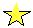 Experienced in supervising medical ICU patients, managing & treating changes in critical life functions such as breathing, heart rate, and blood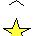 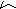  pressure, as affected by the surgery being performed and in immediately diagnosing & treating problems arising during & after surgeryExpertise in taking direct care of patients & imparting them acute as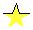  well as chronic care, keeping updated about information related to medical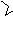 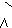 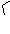 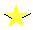  terminology and medication administration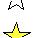 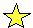 Skilled in working on state-of-the-art and latest technologies; sound understanding with administrative laws, policies, regulations, and precedents applicable to administration of critical careExposure in supervising and providing support to the juniors and subordinates in the hospitals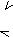 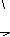 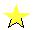 Participated in various CMEs, seminars and conferences Possess professional & emotional maturity along with integrity, self-  discipline & honesty towards work Certifications: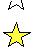  Saudi council licensing exam:21-5-2012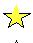 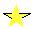  oman prometric in general practioner 23 nov 2016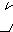 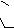 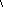  dha cleared:4 jan 2017 bls aha certification:14 jan 2017 acls certification 11feb2017 palscertfication 17 feb 2017moh uae cleared 8-5-2017 Education: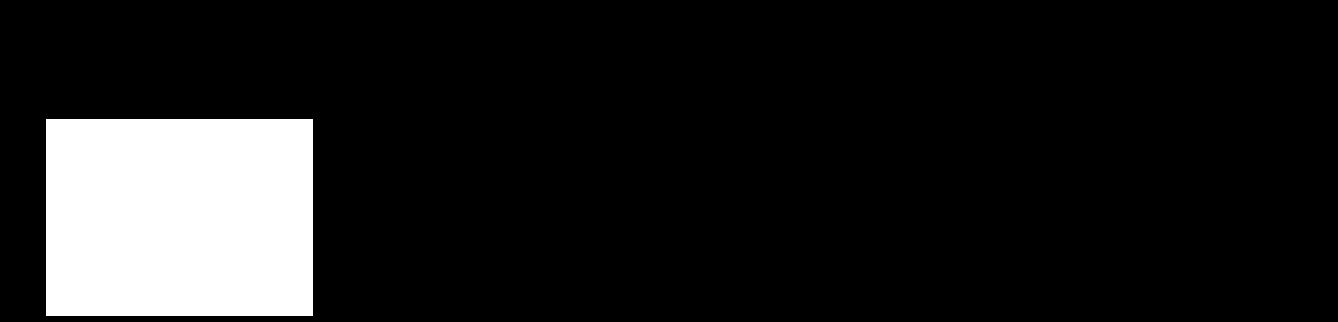 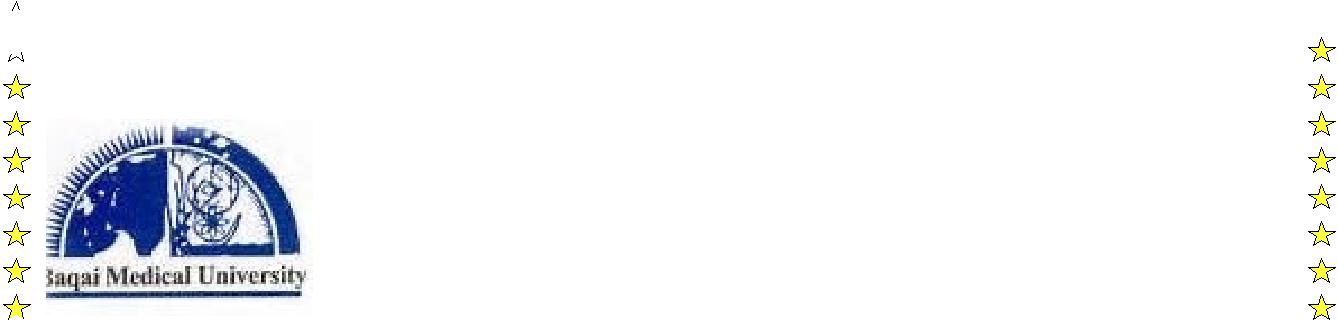  Mbbs’ Baqai medical college Karachi University 1997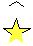 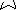 Internship from aga khan university hospital Karachi: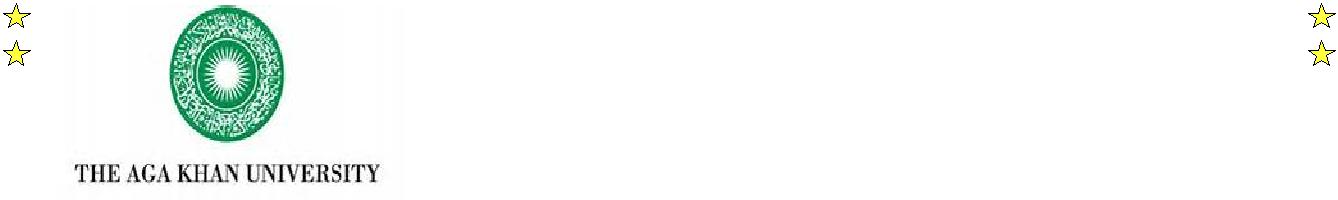 medicine surgery in 1998.Fcps part one in medicine in 1999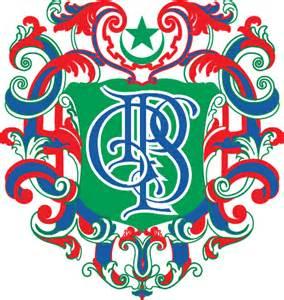  Experience: Hashmani hospital: worked from13-10 -2016-28-2-2017 as a senioer medical  officer in emergency handling medical and surgical cases. worked in ministry of health Saudi Arabia in saeerah general hospital as an emergency resident handling all emergency cases having an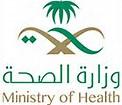  active participation in the resuscitation room as a team leader with application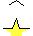 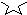  of surgical skills and non surgical as intubations cvp lines chest tube  intubations. From may 2011 to Feb. 2016. worked in Indus hospital July 2010 to may 2011 in emergency as an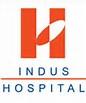  emergency in charge. Successfully handling all emergency cases and handling them to their sub specialties after successful resuscitation and stabilization. Running teaching sessions for junior medical officers plus teaching them skills of  intubations.Registrar emergency from august 2008 to June 2010  Handling acute er cases of mass trauma bomb blast gunshots and medical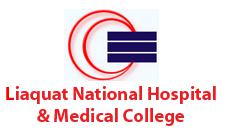 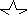  emergencies along with holding sessions in emergency room about handling  acute medical and non med cases.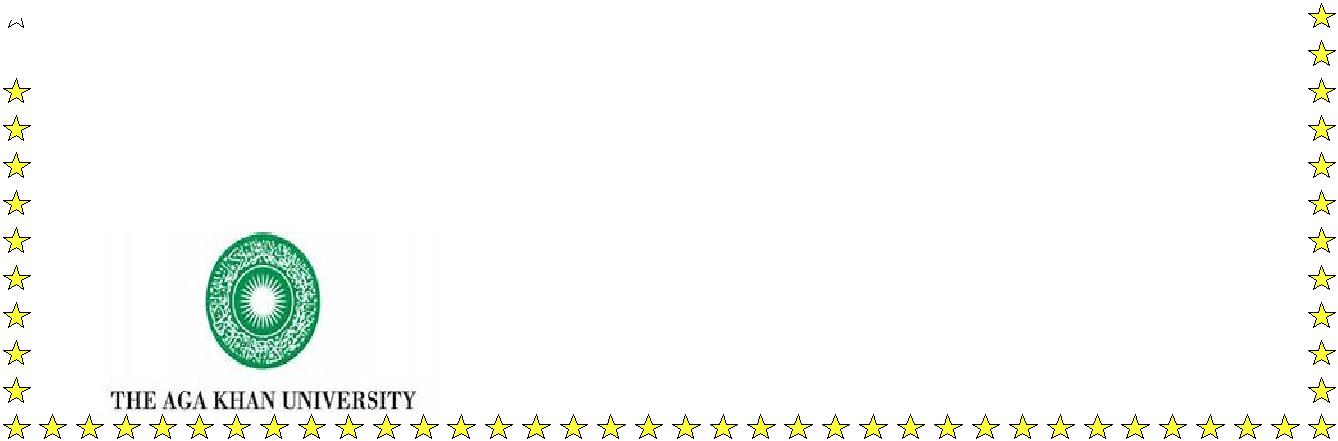  Senior medical officer in Agha khan university hospital handling emergency cases  in emergency working as an er supervisor.frommarch 2007 to July 2008. Registrar in liaqat national in emergency handling emergency medical and surgical cases. From august 2006-march 2007.Agha khan university hospital: senior medical officer medicine from March  2007-july 2008 Liaqat national hospital: registrar er august 2006- march 2007 Habib medical center Karachi: registrar icu er cardiac ccu 2005-2006 Aghakhan university hospital: resident medical officer medicine april2004-october  2004. Rab medical center Karachi: post graduate trainees medicine September 2000-  september 2003 completed my residency in general medicine for fcps part 2  medicines.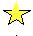 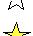  Liaqat national hospital: resident cardiology October 99-july 99 Workshops and symposiums attended: CME: updates in emergency medicine and hyper baric medicine king faisal  specialist hospital and research center Jeddah 2-4 sept 2013 Recent advances in imaging northern armed forces kkmc 17-18 Dec 2013  Quality and safety in health care conference 17-18 September 2013 armed forces hospital ministry of defense kingdom of Saudi Arabia. 20 th medical update symposium2014 king Khalid general hospital hafar al batin 12 -13 march 2013 Infection spread and medical team role to prevent marina munawarah held by  Saudi commission of health specialties 11-8-2014. Research topic: outcomes of hepatic enceph with relation to  its precipitating and grading factors.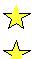  Personal details: Language: English Urdu Arabic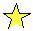  Date of birth: 4/11/1973 Marital status: single